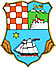 KLASA:401-01/19-01/2URBROJ: 2170/1-02-02/1-19-1Rijeka, 15. travnja 2019.NACRT PRIJEDLOGA
ODLUKE O RASPODJELI REZULTATA PRIMORSKO-GORANSKE ŽUPANIJE ZA 2018. GODINUPročelnikmr.sc. Krešimir ParatMaterijal izradila:Jasmina Hadžić, dipl.oec.PRAVNI OSNOVČlanak 82. stavak 2. Pravilnika o proračunskom računovodstvu i računskom planu („Narodne novine“ broj 124/14, 115/15, 87/16 i 3/18) propisuje da se stanja utvrđena na osnovnim računima podskupine 922 i iskazana u financijskim izvještajima za proračunsku godinu raspodjeljuju u sljedećoj proračunskoj godini u skladu s Odlukom o raspodjeli rezultata i uz pridržavanje ograničenja u skladu s propisima iz područja proračuna. Članak 52. točka 1. Statuta Primorsko-goranske županije ("Službene novine" broj 23/09, 9/13, 25/13 – pročišćeni tekst, 5/18, 8/18 – pročišćeni tekst) određuje da Župan utvrđuje prijedlog općih akata koje donosi Županijska skupština.Članak 25. stavak 2. Poslovnika o radu Župana Primorsko-goranske županije („Službene novine Primorsko-goranske županije“ broj 23/14,16/15, 3/16 i 19/16 - pročišćeni tekst) određuje da Župan zaključkom utvrđuje prijedloge akata i drugih općih akata koji se upućuju na usvajanje Skupštini.Članak 28. točka 23. Statuta Primorsko-goranske županije („Službene novine Primorsko-goranske županije“ broj 23/09, 9/13, 25/13 – pročišćeni tekst, 5/18, 8/18 – pročišćeni tekst) određuje da Županijska skupština obavlja poslove koji su zakonom, drugim propisom ili Statutom Primorsko-goranske županije stavljeni u njezin djelokrug.Članak 84. Poslovnika Županijske skupštine Primorsko-goranske županije („Službene novine Primorsko-goranske županije“ broj 26/09, 16/13 i 25/13 – pročišćeni tekst) određuje da Županijska skupština u okviru svog djelokruga donosi Statut, Poslovnik, Proračun, polugodišnji i godišnji izvještaj o izvršenju Proračuna, odluke, pravilnike, rješenja, druge opće i pojedinačne akte i zaključke.OBRAZLOŽENJEProračun i proračunski korisnici moraju, temeljem Zakona o proračunu („Narodne novine“ br. 87/08, 136/12 i 15/15), sastavljati financijske izvještaje za razdoblja u tijeku proračunske i za tekuću proračunsku godinu. Financijski izvještaji izrađuju se s ciljem prezentiranja informacija o financijskom položaju i uspješnosti ispunjavanja postavljenih ciljeva. Pravilnikom o financijskom izvještavanju u proračunskom računovodstvu („Narodne novine“ br. 3/15, 93/15, 135/15, 2/17, 28/17 i 112/18)  propisuje se oblik i sadržaj financijskih izvještaja, razdoblja za koja se sastavljaju te obveza i rokovi njihova podnošenja. Na kraju izvještajnog razdoblja rezultat se utvrđuje sučeljavanjem ukupnih prihoda/primitaka i rashoda/izdataka pri čemu se saldo utvrđuje u okviru podskupine 922 Višak/manjak prihoda. Članak 82. stavak 2. Pravilnika o proračunskom računovodstvu i računskom planu („Narodne novine“ broj 124/14, 115/15, 87/16 i 3/18)  propisuje da se stanja utvrđena na osnovnim računima podskupine 922 i iskazana u financijskim izvještajima za proračunsku godinu raspodjeljuju u sljedećoj proračunskoj godini u skladu s Odlukom o raspodjeli rezultata i uz pridržavanje ograničenja u skladu s propisima iz područja planiranja.Primorsko-goranska županija izradila je i predala financijske izvještaje za 2018. godinu u obliku i rokovima propisanim Pravilnikom o financijskom izvještavanju u proračunskom računovodstvu pri čemu je na dan 31. prosinca 2018. godine utvrđen višak prihoda u iznosu od 19.757.912,76 kuna koji se prenosi u 2019. godinu. Odlukom o rasporedu, u članku 2., obavlja se preraspodjela u strukturi rezultata poslovanja radi pokrića manjka prihoda od nefinancijske imovine. Člankom 3. Odluke utvrđuje se struktura ukupnog viška u iznosu od 19.757.912,76 kuna prema izvorima i to kako slijedi: 	Člankom 4. vrši se raspodjela viška namjenskih prihoda u iznosu 3.908.379,50 kuna na način da se 638.034,88 kuna izdvoji u stalnu pričuvu koja će se aktivirati u slučaju onečišćenja mora od nepoznatog počinitelja i koja se do tada neće iskazivati u Proračunu, dok se ostatak od 3.270.344,62 kuna raspoređuje u skladu s posebnim propisima.Člankom 5. vrši raspodjela viška nenamjenskih prihoda, umanjenih za manjak namjenskih prihoda i to u ukupnom iznosu od 15.849.533,26 kuna. Raspodjela navedenog iznosa predlaže se na način da se 5.838.453,00 kuna prenese u Proračun 2019. godine za pokriće ugovornih obveza iz 2018. godine dok se za preostali višak u iznosu od 10.011.080,26 kuna predlaže raspored za sljedeće namjene:	Navedeni raspored uključen je, odnosno, predložen i u sklopu Izmjena i dopuna Proračuna Primorsko-goranske županije za 2019. godinu. IZNOS SREDSTAVA POTREBNIH ZA PROVEDBU AKTAZa provođenje ovog akta nije potrebno osigurati dodatna sredstva u Proračunu Primorsko-goranske županije. PRIJEDLOG ZAKLJUČKASlijedom navedenog, predlaže se Županu da donese zaključak kako slijedi:Na temelju članka 82. stavka 2. Pravilnika o proračunskom računovodstvu i računskom planu („Narodne novine“ broj 124/14, 115/15, 87/16 i 3/18), članka  52. točke 1. Statuta Primorsko-goranske županije ("Službene novine" broj 23/09, 9/13, 25/13 – pročišćeni tekst i 5/18) te članka 25. stavak 2. Poslovnika o radu Župana Primorsko-goranske županije („Službene novine Primorsko-goranske županije“ broj 23/14,16/15, 3/16 i 19/16 - pročišćeni tekst) Župan Primorsko-goranske županije na ___kolegiju  održanom  __________. godine, donio jeZ a k lj u č a k Utvrđuje se Prijedlog Odluke o raspodjeli rezultata Primorsko-goranske županije za 2018. godinu te se prosljeđuje Županijskoj skupštini na razmatranje i usvajanje. (Odluka je sastavni dio ovog Zaključka).Na temelju članka 82. stavka 2. Pravilnika o proračunskom računovodstvu i računskom planu („Narodne novine“ broj 124/14, 115/15, 87/16 i 3/18), članka  28. točke 23. Statuta Primorsko-goranske županije ("Službene novine" broj 23/09, 9/13, 25/13 - pročišćeni tekst i 5/18, 8/18 - pročišćeni tekst) te članka 84. Poslovnika Županijske skupštine Primorsko-goranske županije („Službene novine Primorsko-goranske županije“ broj 26/09, 16/13 i 25/13 – pročišćeni tekst) Županijska skupština Primorsko-goranske županije na ___sjednici održanoj _____________ 2019. godine, donijela jeO D L U K Uo raspodjeli rezultata Primorsko-goranske županije za 2018. godinuČlanak 1.	Ovom Odlukom obavlja se preraspodjela u strukturi rezultata poslovanja radi pokrića manjka prihoda od nefinancijske imovine te utvrđuje namjena i raspodjela financijskog rezultata Primorsko-goranske županije za 2018. godinu.Članak 2.	Stanja na osnovnim računima podskupine 922 koja su iskazana u financijskim izvještajima Primorsko-goranske županije na dan 31. prosinca 2018. godine, utvrđena su kako slijedi:	Ostvarenim viškom primitaka od financijske imovine na računu 92213-Višak primitaka od financijske imovine u iznosu 9.175.754,60 kuna te viškom prihoda poslovanja na računu 92211-Višak prihoda poslovanja u iznosu 31.898.370,95 kuna pokrit će se stanje na računu 92222-Manjak prihoda od nefinancijske imovine u iznosu 41.074.125,55 kuna. Ukupan višak prihoda za prijenos u sljedeće razdoblje iznosi 19.757.912,76 kuna.Članak 3.Struktura ukupnog viška prihoda Primorsko-goranske županije u 2018. godini  koji se prenosi u sljedeće razdoblje prema izvorima je sljedeća:Članak 4.	Višak namjenskih prihoda u iznosu  3.908.379,50 kuna raspoređuje se na sljedeći način:638.034,88 kuna izdvaja se u stalnu pričuvu koja će se aktivirati u slučaju onečišćenja mora od nepoznatog počinitelja i koja se do tada neće iskazivati u Proračunu,preostali višak namjenskih prihoda u iznosu 3.270.344,62 kuna, u skladu s posebnim propisima, raspoređuje se za sljedeće namjene:Članak 5.	Višak nenamjenskih prihoda, umanjen za manjak namjenskih prihoda,  u iznosu od 15.849.533,26 kuna raspoređuje se za sljedeće namjene:iznos od 5.838.453,00 kuna po osnovi ugovorno preuzeti obveza, kako slijedi:preostali iznos od 10.011.080,26 kuna, kako slijedi:Članak 6.	Raspored sredstava utvrđen ovom Odlukom uključiti će se u Proračun Primorsko-goranske županije za 2019. godinu.Članak 7.	Ova Odluka stupa na snagu prvog dana od dana objave u „Službenim novinama Primorsko-goranske županije“.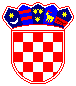 REPUBLIKA HRVATSKAPRIMORSKO-GORANSKA ŽUPANIJAUPRAVNI ODJEL ZA PRORAČUN, FINANCIJE I NABAVUVišak namjenskih prihoda3.908.379,50Manjak namjenskih prihoda-7.071.744,97Višak nenamjenskih prihoda22.921.278,23Ukupan višak19.757.912,76- za sufinanciranje programa ravnomjernog razvitka2.000.000,00- za sufinanciranje izgradnje pretovarne stanice "Sović Laz" - Komunalac d.o.o. Delnice2.000.000,00- za Fond za Gorski kotar1.871.744,97- za sufinanciranje Kliničkog bolničkog centra Rijeka1.250.000,00- za sufinanciranje Rijeka 2020 d.o.o.1.200.000,00- za projekt uređenja Parka seniora DZSO Volosko600.000,00- za financiranje projekata regionalnog razvoja500.000,00- za sufinanciranje Psihijatrijske bolnice Lopača250.000,00- za projekt Razvoj otoka154.201,14- za projekt rekonstrukcije zdravstvene stanice u Dražicama - Općina Jelenje100.000,00- za Fond solidarnosti za djecu i mlade PGŽ85.134,1592211Višak prihoda poslovanja51.656.283,7192213Višak primitaka od financijske imovine9.175.754,6092222Manjak prihoda od nefinancijske imovine41.074.125,55922Višak prihoda19.757.912,76Višak namjenskih prihoda3.908.379,50Manjak namjenskih prihoda-7.071.744,97Višak nenamjenskih prihoda22.921.278,23Ukupan višak19.757.912,76- za izradu NRS 2030 i provedbu programa pripreme lokalnih razvojnih projekata536.366,28 - za provođenje postupaka legalizacije bespravno sagrađenih građevina393.425,53 - za provođenje programa pomorskog dobra i pomorskog prometa391.609,82 - za sufinanciranje rada pomoćnika u nastavi295.147,18 - za projekt Mala Barka 2 - EU285.026,23 - za projekt Biciklističko tematska ruta "Stari put" - faza 1259.187,50 - za projekt Interpretacijski centar prirodne baštine PGŽ - EU246.242,15 - za unapređenje i razvoj lovstva229.618,47 - za sufinanciranje kapitalnih projekata razvoja turizma160.000,00 - za projekt BLUEISLANDS- EU120.402,29 - za decentralizirane funkcije osnovnog i srednjeg školstva102.247,05 - za financiranje dostupnosti na primarnoj razini zdravstvene zaštite58.032,51 - za projekt Žičara Učka54.956,09 - za sufinanciranje redovne djelatnosti zdravstvenih ustanova48.655,85 - za naknade osobama na stručnom osposobljavanju u Županiji bez zasnivanja radnog odnosa34.837,04 - za projekt Operativni plan razvoja cikloturizma15.733,34 - za razvoj malog i srednjeg poduzetništva11.534,38 - za projekt CLAUSTRA + - EU9.721,72 - za projekt Unapređenje primarne zdravstvene zaštite na otocima PGŽ - EU9.033,91 - za financiranje programskih aktivnosti razvoja poljoprivrede4.408,11 - za projekt "Inovativne zdravstvene usluge usmjerene na pacijente - prednost uspostavljanja uske mreže u zdravstvenoj njezi pacijenata oboljelih od celijakije (FOCUS IN CD)"4.159,17 - za projekt Kulturno-turistička ruta "Putovima Frankopana" - EU1.336.860,38 - za projekt Čvor Trinajstići1.000.000,00 - za projekt Uređenje Parka seniora DZSO Volosko823.313,02 - za projekt rekonstrukcije zdravstvene stanice u Dražicama - Općina Jelenje400.000,00 - za aktivnosti neprofitnih organizacija (civilnog društva)324.383,54 - za projekt Mala Barka 2 - EU323.355,00 - za uređenje nekretnina Županije313.532,98 - za projekt Unapređenje primarne zdravstvene zaštite na otocima Primorsko – goranske županije - EU251.592,62 - za projekt Dogradnja OŠ Čavle - Općina Čavle200.000,00 - za projekt Revitalizacija Lječilišnog Centra Veli Lošinj195.852,25 - za projekt Kvarner Family70.000,00 - za projekt Centar za posjetitelje Beli62.084,26 - za Centar bazičnih sportskih priprema - Goranski sportski centar d.o.o.61.837,50 - za projekt Rukovođenje za zdravlje61.700,00 - za projekt KRAS'n'KRŠ - EU57.625,00 - za projekt LOCATIONS - EU52.959,14 - za upravljanje RSRTC Platak - Goranski sportski centar d.o.o.43.152,56 - za suradnju s institucijama od županijskog značaja34.175,00 - za razvoj malih poslovnih zona33.750,00 - sufinanciranje aktivnosti u šumarstvu i drvnoj industriji30.978,60 - za investicijsko održavanje objekata i opreme ustanova srednjeg školstva27.500,00 - za projekt Carnivora Dinarica - EU22.375,00 - za programske aktivnosti tehničke kulture18.000,00 - za provođenje programa i programske aktivnosti JU "Priroda"17.212,50 - za implementaciju županijske riznice u ustanovama socijalne skrbi14.625,00 - za razvoj ribarstva10.000,00 - za provođenje programa JU "Zavod za prostorno uređenje PGŽ"9.850,00 - za pokroviteljstva Župana i Skupštine7.500,00 - za projekt Regionalni sportsko-rekreacijski i turistički centar Platak7.000,00 - za projekt Županija prijatelj djece5.720,00 - za projekt Energetska obnova zgrada osnovnih škola5.625,04 - za programe ustanova i udruga u socijalnoj skrbi4.500,00 - za provođenje logopedske terapije i rehabilitacije za djecu s područja Gorskog kotara i djecu sa posebnim potrebama3.973,25 - za projekt HERCULTOUR - EU3.500,00 - za Ured za mlade PGŽ - poticanje samozapošljavanja, socijalnog poduzetništva i zadrugarstva3.070,36 - za zajedničke materijalne rashode upravnih tijela850,00- za sufinanciranje programa ravnomjernog razvitka2.000.000,00- za sufinanciranje izgradnje pretovarne stanice "Sović Laz" - Komunalac d.o.o. Delnice2.000.000,00- za Fond za Gorski kotar1.871.744,97- za sufinanciranje Kliničkog bolničkog centra Rijeka1.250.000,00- za sufinanciranje Rijeka 2020 d.o.o.1.200.000,00- za projekt uređenja Parka seniora DZSO Volosko600.000,00- za financiranje projekata regionalnog razvoja500.000,00- za sufinanciranje Psihijatrijske bolnice Lopača250.000,00- za projekt Razvoj otoka154.201,14- za projekt rekonstrukcije zdravstvene stanice u Dražicama - Općina Jelenje100.000,00- za Fond solidarnosti za djecu i mlade PGŽ85.134,15